关于调整高等教育自学考试收费标准的通知各位自学考试考生：根据山东省物价局与山东省财政厅下发的《关于调整高等教育自学考试收费标准的复函（鲁价费函〔2018〕62号）》，自2018年6月15日起至2021年6月60日为止，实践课程考核费调整为80元/科次，毕业论文指导、答辩费（本科）不变，仍为文科类230元/人次，理科类260元/人次。请同学们相互告知！特此通知以下附山东省物价局复函链接及相关文件，请同学们登录查阅。 山东大学管理学院继续教育中心                              2018年6月29日http://www.sdwj.gov.cn/ggfw/sfgl/jysf/189339.shtml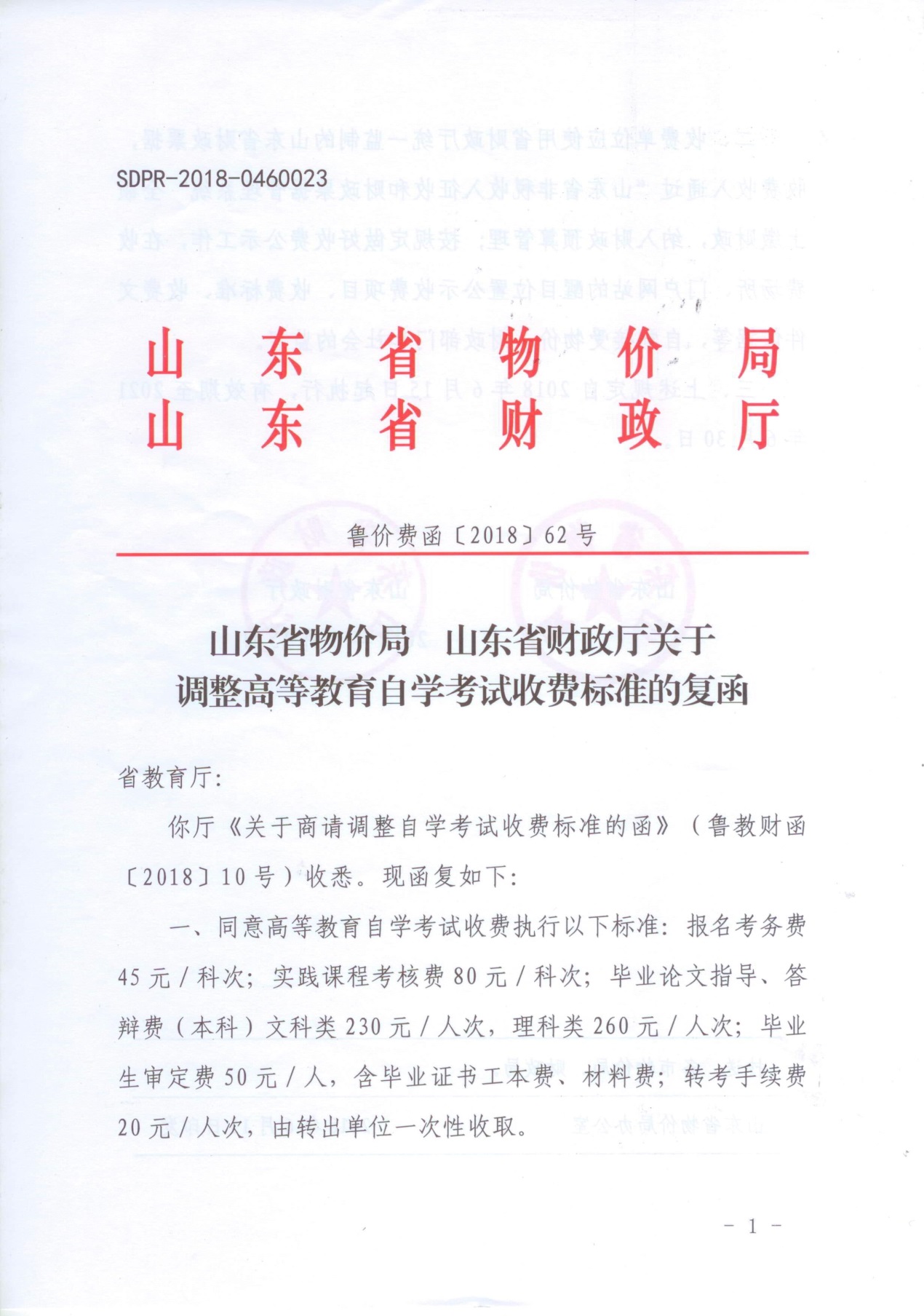 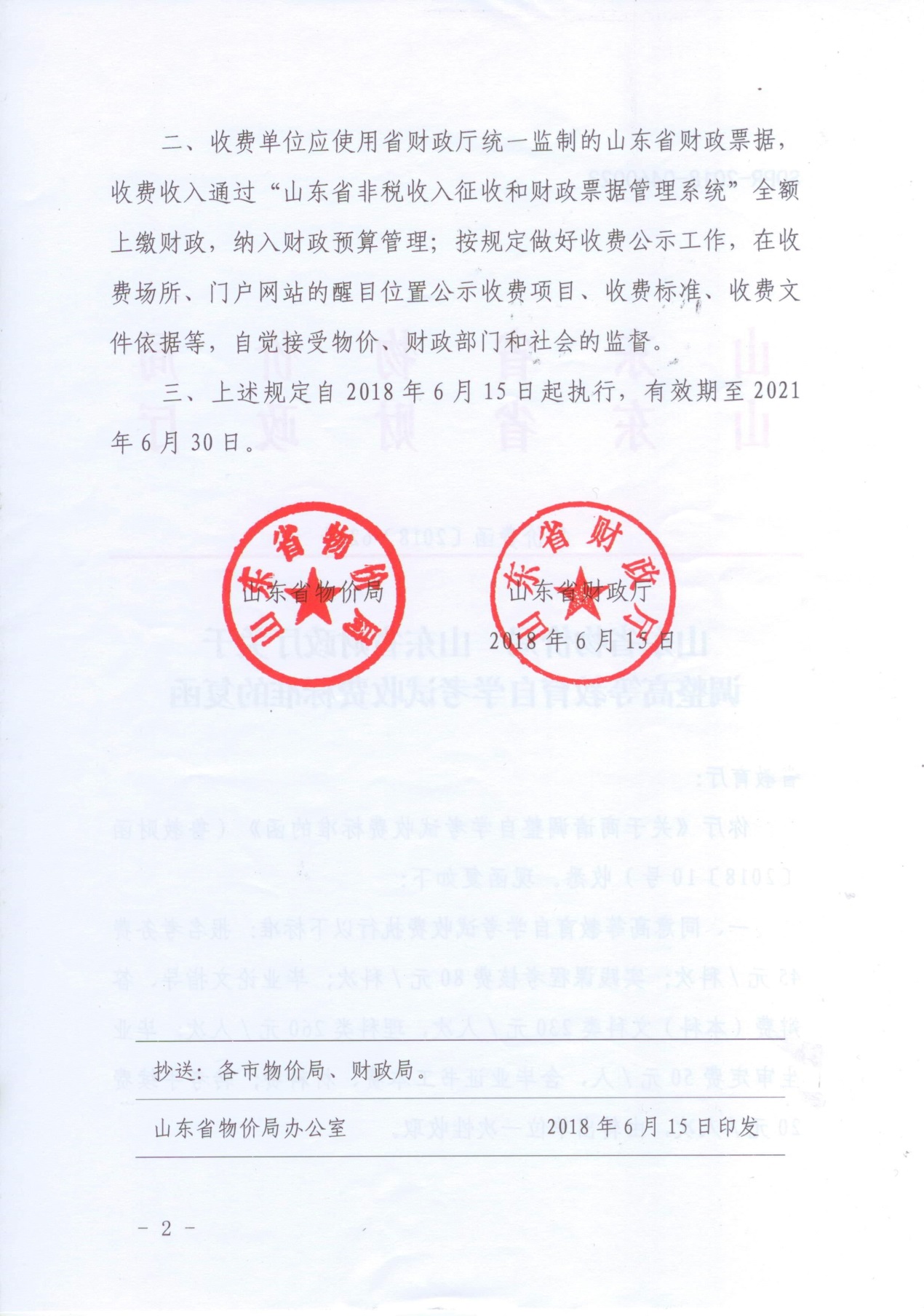 